Vadovaudamasis Lietuvos Respublikos vietos savivaldos įstatymo 29 straipsnio 8 dalies 2 punktu, Lietuvos Respublikos žmonių užkrečiamųjų ligų profilaktikos ir kontrolės įstatymo 25 straipsnio 3 dalimi, 26 straipsnio 3 dalies 1 punktu, Lietuvos Respublikos Vyriausybės 2020 m. lapkričio 4 d. nutarimo Nr. 1226 „Dėl karantino Lietuvos Respublikos teritorijoje paskelbimo“  2.2.9.22 papunkčiu, Lietuvos Respublikos sveikatos apsaugos ministro – valstybės lygio ekstremaliosios situacijos valstybės operacijų vadovo 2020 m. gruodžio 17 d. sprendimo Nr. V-2934 „Dėl pradinio ugdymo organizavimo būtinų sąlygų“ 3.1 papunkčiu, siekdamas taikyti COVID-19 ligos (koronaviruso infekcijos) plitimą mažinančias priemones Kauno švento Kazimiero progimnazijos 3a klasėje ir atsižvelgdamas į Nacionalinio visuomenės sveikatos centro prie Sveikatos apsaugos ministerijos Kauno departamento 2021 m. balandžio 12 d. raštą Nr. (2-13 16.1.17 Mr)2-58229 ir Kauno miesto savivaldybės visuomenės sveikatos biuro 2021 m. balandžio 12 d. raštą Nr. SV-2-243:  N u s t a t a u, kad Kauno švento Kazimiero progimnazijos dalis veiklos ribojama – 3a klasėje ugdymo procesas įgyvendinamas nuotoliniu ugdymo proceso organizavimo būdu. Į p a r e i g o j u  Kauno miesto savivaldybės administracijos Švietimo skyriaus vedėją Oną Gucevičienę informuoti Kauno švento Kazimiero progimnazijos direktorę Palmirą Talijūnienę  apie šį įsakymą. N u s t a t a u, kad šis įsakymas galioja iki 2021 m. balandžio 15 dienos (įskaitytinai). 4. Šis įsakymas per vieną mėnesį nuo informacijos apie jį gavimo dienos gali būti skundžiamas Regionų apygardos administracinio teismo Kauno rūmams (A. Mickevičiaus g. 8A, Kaunas) Lietuvos Respublikos administracinių bylų teisenos įstatymo nustatyta tvarka.TAR objektas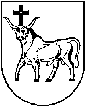 KAUNO MIESTO SAVIVALDYBĖS ADMINISTRACIJOS DIREKTORIUSKAUNO MIESTO SAVIVALDYBĖS ADMINISTRACIJOS DIREKTORIUSKAUNO MIESTO SAVIVALDYBĖS ADMINISTRACIJOS DIREKTORIUSĮSAKYMASĮSAKYMASĮSAKYMASDĖL KAUNO ŠVENTO KAZIMIERO PROGIMNAZIJOS  DALIES VEIKLOS RIBOJIMO   DĖL KAUNO ŠVENTO KAZIMIERO PROGIMNAZIJOS  DALIES VEIKLOS RIBOJIMO   DĖL KAUNO ŠVENTO KAZIMIERO PROGIMNAZIJOS  DALIES VEIKLOS RIBOJIMO   2021 m. balandžio 13 d.  Nr. A-12152021 m. balandžio 13 d.  Nr. A-12152021 m. balandžio 13 d.  Nr. A-1215KaunasKaunasKaunasAdministracijos direktoriusVilius Šiliauskas